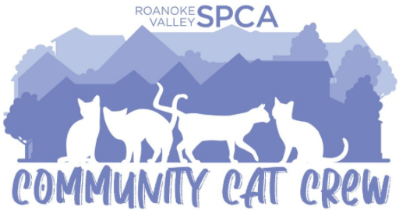 Roanoke Valley SPCA Community Cat Trap Rental Agreement (copy for RVSPCA)The Roanoke Valley SPCA’s Community Cat Crew is a volunteer program working to humanely reduce our community’s outdoor cat population through a process known as Trap-Neuter-Return (TNR). If you’d like advice on trapping, please reach out to our Program Coordinator Erin Dams at edams@rvspca.org.Our traps cannot be used to relinquish/surrender cats or kittens to any public/municipal shelter (AKA “the pound”).  You will need to talk to any shelter before making a plan to relinquish a cat/kitten.  This is best done well in advance as many shelters cannot accept cats that are feral (unable to be picked up).   The Community Cat Crew does not relocate cats. Never leave a set trap unattended, including overnight. A trapped cat is easy prey for predators and susceptible to bad weather.Traps with cats in them should be covered at all times to lower stress levels for the cat.Renter’s Name: _____________________ Phone Number: ______________________Address: ______________________________________________________________Trap Number(s):_____________________________________________Pick up date: __________ 	  Return date:__ ____________I, ____________________________, agree to return these items by the date above in their current, good, clean condition. I understand I am responsible for any damage that occurs to the items and for cleaning them if they become soiled during use.____________________________________		_______________            Borrower’s signature					DateI, ____________________________, understand that if the items are not returned within 30 days of the Return date, I will be charged $50 per trap for the cost of supplies.____________________________________		_______________            Borrower’s signature					DateI, ____________________________, understand that the Roanoke Valley SPCA and my local municipal shelter will not accept feral cats or kittens in traps.____________________________________		_______________            Borrower’s signature					Date____________________________________		_______________                RVSPCA representative					DateRoanoke Valley SPCA Community Cat Trap Rental Agreement   (Copy for Renter)The Roanoke Valley SPCA’s Community Cat Crew is a volunteer program working to humanely reduce our community’s outdoor cat population through a process known as Trap-Neuter-Return (TNR). If you’d like advice on trapping, please reach out to our Program Coordinator Erin Dams at edams@rvspca.org.Our traps cannot be used to relinquish/surrender cats or kittens to any public/municipal shelter (AKA “the pound”).  You will need to talk to any shelter before making a plan to relinquish a cat/kitten.  This is best done well in advance as many shelters cannot accept cats that are feral (unable to be picked up).   The Community Cat Crew does not relocate cats. Never leave a set trap unattended, including overnight. A trapped cat is easy prey for predators and susceptible to bad weather.Traps with cats in them should be covered at all times to lower stress levels for the cat.Renter’s Name: _____________________ Phone Number: ______________________Address: ______________________________________________________________Trap Number(s):_____________________________________________Pick up date: ___ 	  Return date:__ ____________I, ____________________________, agree to return these items by the date above in their current, good, clean condition. I understand I am responsible for any damage that occurs to the items and for cleaning them if they become soiled during use.____________________________________		_______________            Borrower’s signature					DateI, ____________________________, understand that if the items are not returned within 30 days of the Return date, I will be charged $50 per trap for the cost of supplies.____________________________________		_______________            Borrower’s signature					DateI, ____________________________, understand that the Roanoke Valley SPCA and my local municipal shelter will not accept feral cats or kittens in traps.____________________________________		_______________            Borrower’s signature					Date____________________________________		_______________                RVSPCA representative					Date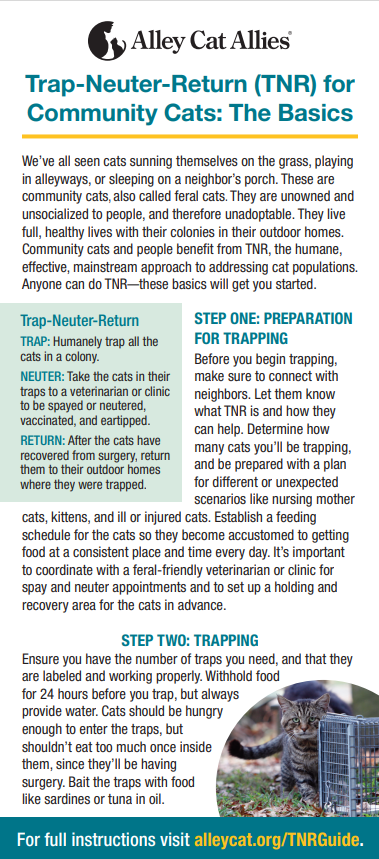 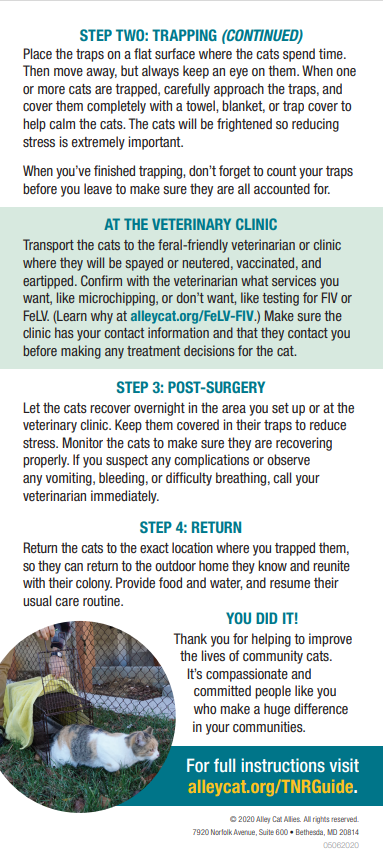 